SELLO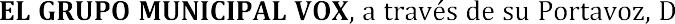 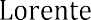 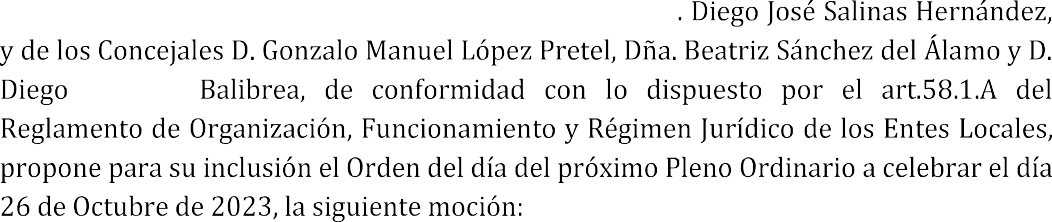 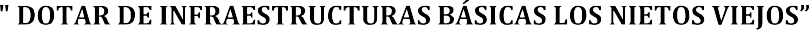 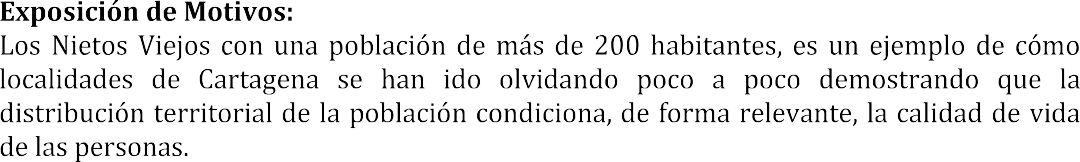 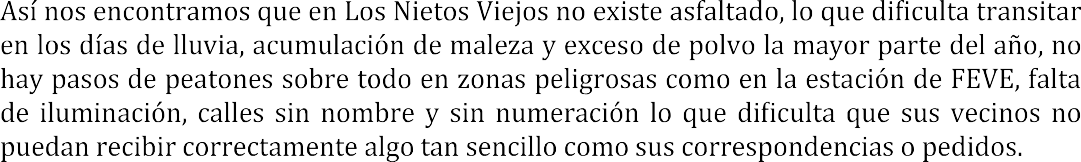 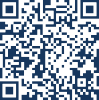 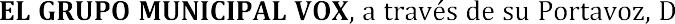 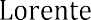 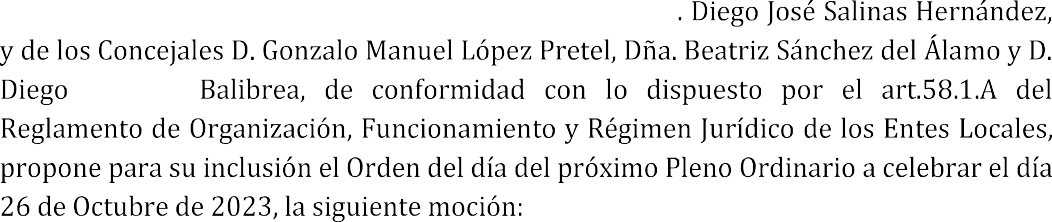 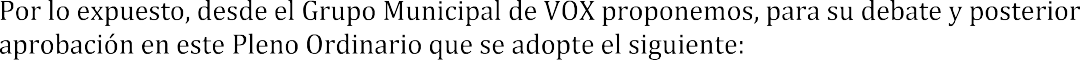 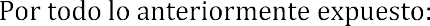 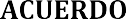 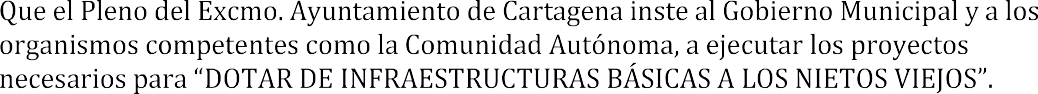 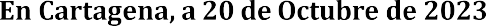 DIEGO JOSE| SALINAS| HERNANDEZ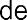 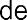 Firmado digitalmente por DIEGO JOSE|SALINAS| HERNANDEZFecha: 2023.10.20 11:07:07+02'00'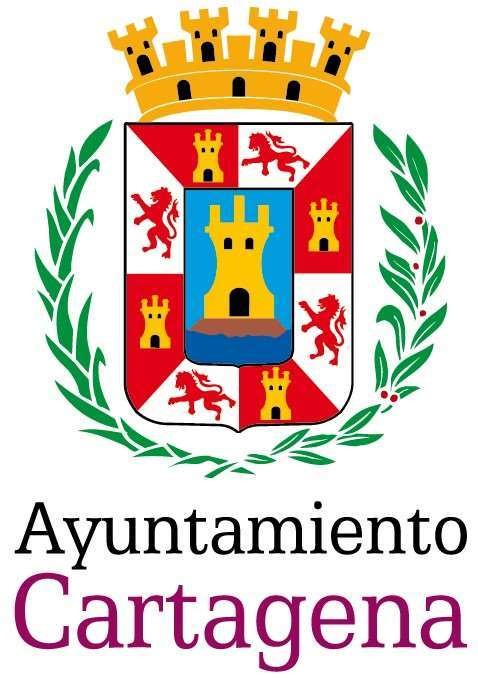 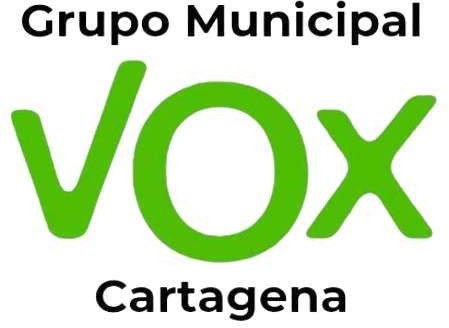 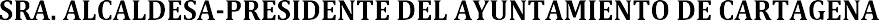 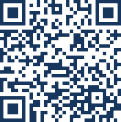 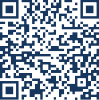 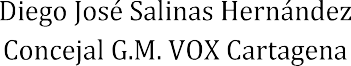 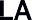 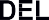 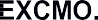 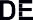 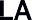 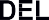 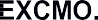 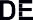 SELLO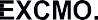 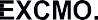 